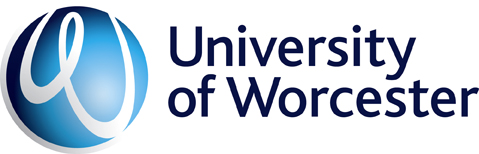 Staff Induction Programme September 2018University InductionTuesday 11th September 2018 Room: CC00409.00 - 09.15                Delegates Arrive                                         Tea and Coffee09.15 - 09.30                Introduction and Welcome                                        Adele Cope, Director of Human Resources09.30 – 10.45                The University’s Strategy, Vision and Values and its Structures, Management Governance                                         Professor David Green, Vice Chancellor and Chief Executive                                         Professor Sarah Greer, Deputy Vice Chancellor 10.45 - 11.00	Break 11.00 - 11.30	Your Role in the Student Experience	Ross Renton, Pro Vice Chancellor Students	Lucy Conn, Students’ Union President11.30 - 12.00	The Role of Student Services	Maria Dixon, Student Services Manager (Firstpoint)12.00 - 12.30                  Introduction to other University Staff	LGBT+ Staff Network, Trade Unions, Athena Swan, Sustainability12.30 – 13.00	Lunch time networking and close	13.00 – 15.10 	University Tour Teaching, Research & Student Experience Induction  Wednesday 12th September 2018 Room: JLG01808.45 - 09.00	Delegates Arrive 	Tea and Coffee09.00 – 09.30	Welcome and Academic Overview	Professor Sarah Greer, Deputy Vice Chancellor 09.30 – 10.00	Research & Knowledge Transfer	Dr John-Paul Wilson, Deputy Pro Vice Chancellor Research10.00 – 10.30                 Quality Assurance & Enhancement
                                          Jennifer Zandbeek, Head of Academic Quality10.30 - 10.40	Break10.40 – 11.10                 The Learning and Teaching Strategy and Academic CPDRichard Woolley, Deputy Head of the School of Education11.10 - 11.40                  How Library Services can support you		Sarah Pittaway, Team Leader: Academic Services11.40 – 12.00	Reach Project	Val Yates, Director of Access and Inclusion 12.00 -   12.30	Lunch time and networking12.30 – 13.00	The Assessment Journey	Kevin Pickess, Academic Registrar 13.00 – 13.30	Questions and Close